      МИНИСТЕРСТВО НА ЗДРАВЕОПАЗВАНЕТО     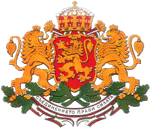     РЕГИОНАЛНА ЗДРАВНА ИНСПЕКЦИЯ - ПЛЕВЕН5800 Плевен ул.  Княз Александър Батенберг І N 7 			Директор:		/064/ 82 33 04Тел.централа: 	       /064/ 82 34 09; 84 60 98					Факс:		       /064/ 82 48 82				E mail address: 	rzi@rzi-pleven.com		УДОСТОВЕРЕНИЕЗА ИЗПЪЛНЕНИЕ НА ИЗИСКВАНИЯТА НА НАРЕДБАТА ПО ЧЛ. 46, АЛ. 3 ОТ ЗАКОНА ЗА ЛЕЧЕБНИТЕ ЗАВЕДЕНИЯ И НА УТВЪРДЕНИТЕ МЕДИЦИНСКИ СТАНДАРТИНа основание чл. 47, ал. 4 от Закона за лечебните заведения и протокол № ………/……….. от проведена проверка, във връзка със заявление вх. № ………. от ………..20…..г. от …………………… - изп. директор / управител на ”МБАЛ  …………..”, гр. ………………..., удостоверявам, че “МНОГОПРОФИЛНА БОЛНИЦА ЗА АКТИВНО ЛЕЧЕНИЕ…………..” , гр.  ………………., с ЕИК …………………., отговаря на изискванията на Наредба № 49 от 18.10.2010г. за основните изисквания, на които трябва да отговарят устройството, дейността и вътрешния ред на лечебните заведения за болнична помощ и домовете за медико-социални грижи и на утвърдените медицински стандарти по ….. /посочват се пълните наименования на наредбите, с които са утвърдени стандартите/. в лечебното заведение са осигурени: медицински специалисти на основен трудов договор; технически изправни медицинска апаратура и техника, определени в медицинските стандарти; непрекъснато 24-часово изпълнение на лечебната дейност по медицинските специалности, описани по-долу, включително и на медицинска помощ при спешни състояния.Предлагам на “МНОГОПРОФИЛНА БОЛНИЦА ЗА АКТИВНО ЛЕЧЕНИЕ…………..” да бъде разрешено:да осъществява следните дейности: /вписват се тези дейности от т.1 до т.8,  по които болницата извършва дейност и това е отразено в правилника, проверено е и е представен необходимия доказателствен материал в документи/1.диагностика и лечение на заболявания, когато лечебната цел не може да се постигне в условията на извънболнична помощ;2. родилна помощ;3. рехабилитация;4. диагностика и консултации, поискани от лекар или лекар по дентална медицина от други лечебни заведения;4а. трансплантация на органи, тъкани и клетки;4б. вземане, съхраняване, снабдяване с кръв и кръвни съставки, трансфузионен надзор;4в. диспансеризация;5.   медико-козметични услуги;6. клинични изпитвания на лекарства и медицинска апаратура съгласно действащото в страната законодателство;7.   учебна и научна дейност.8. асистирана репродукцияпо следните медицински специалности:1. …………………………….2. ……………………………..Лечебната дейност може да се осъществява в следните клиники, отделения и клинико-диагностични структури с нива на компетентност и по специалности, както следва:Клиники и/или отделения с легла:1. ……………………. – с …….. ниво на компетентност в съответствие с утвърдения медицински стандарт по ……….……………………………………………………………………………………………………………………………………...	1а. в клиниката/отделението се осъществява дейност и по медицинската специалност …………../или е създадена структура …………………./, отговаряща на ……… ниво на компетентност в изпълнение на медицинския стандарт по ………………..........................................................................................................................................................................................	1б. в клиниката/отделението се осъществява дейност и по медицинската специалност …………../или е създадена структура …………………./, отговаряща на ……… ниво на компетентност в изпълнение на медицинския стандарт по ………………..........................................................................................................................................................................................2. ……………………. – с …….. ниво на компетентност в съответствие с утвърдения медицински стандарт по ……….……………………………………………………………………………………………………………………………………...	2а. в клиниката/отделението се осъществява дейност и по медицинската специалност …………../или е създадена структура …………………./, отговаряща на ……… ниво на компетентност в изпълнение на медицинския стандарт по ………………..........................................................................................................................................................................................	2б. в клиниката/отделението се осъществява дейност и по медицинската специалност …………../или е създадена структура …………………./, отговаряща на ……… ниво на компетентност в изпълнение на медицинския стандарт по ………………..........................................................................................................................................................................................*Забележка: Когато съгласно приложимите медицински стандарти в клиниката/отделението е допустимо извършването и на диагностично-лечебни дейности от други специалности, тези специалности се изброяват, съответно посочват се обособените за осъществяването им структури (ако има такива), като се отбелязва и съответстващото им ниво на компетентност, определено в изпълнение на всеки от приложимите стандарти.Клиники и/или отделения без легла:1. ………………………. – с …… ниво на компетентност в съответствие с утвърдения медицински стандарт по ……….……………………………………………………………………………………………………………………………………	1а. в клиниката/отделението се осъществява дейност по медицинската специалност …………../или е създадена структура …………………./, отговаряща на ……… ниво на компетентност в изпълнение на медицинския стандарт по ………………..........................................................................................................................................................................................	1б. в клиниката/отделението се осъществява дейност по медицинската специалност …………../или е създадена структура …………………./, отговаряща на ……… ниво на компетентност в изпълнение на медицинския стандарт по ………………..........................................................................................................................................................................................2. ………………………. – с …… ниво на компетентност в съответствие с утвърдения медицински стандарт по ……….…………………………………………………………………………………………………………………………………….	2а. в клиниката/отделението се осъществява дейност по медицинската специалност …………../или е създадена структура …………………./, отговаряща на ……… ниво на компетентност в изпълнение на медицинския стандарт по ………………..........................................................................................................................................................................................	2б. в клиниката/отделението се осъществява дейност по медицинската специалност …………../или е създадена структура …………………./, отговаряща на ……… ниво на компетентност в изпълнение на медицинския стандарт по ………………..........................................................................................................................................................................................*Забележка: Когато съгласно приложимите медицински стандарти в клиниката/отделението е допустимо извършването и на диагностично-лечебни дейности от други специалности, тези специалности се изброяват, съответно посочват се обособените за осъществяването им структури (ако има такива), като се посочва и съответстващото им ниво на компетентност, определено в изпълнение на всеки от приложимите стандарти.Клинико-диагностични структури /лаборатории/: 1. ……………………. – с …… ниво на компетентност в съответствие с утвърдения медицински стандарт по ……….……………………………………………………………………………………………………………………………………...2. ………………………. – с ……. ниво на компетентност в съответствие с утвърдения медицински стандарт по ……….……………………………………………………………………………………………………………………………………Клиники и/или отделения за долекуване и продължително лечение или рехабилитация:1. ……………………. 2. ……………………….Лечебната дейност :1. …....................................2. …………………………3. …………………………е обезпечена по договор“МНОГОПРОФИЛНА БОЛНИЦА ЗА АКТИВНО ЛЕЧЕНИЕ…………..” осъществява дейността си на адрес: …………………………………………………ДИРЕКТОР НА РЗИ :…………………/ подпис и печат /